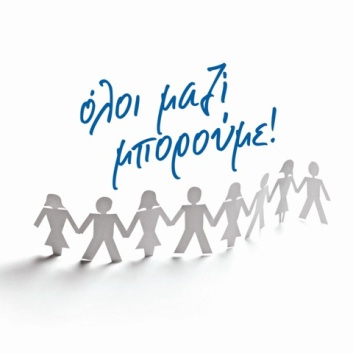 Αθήνα, 14 Νοεμβρίου 2022,ΔΕΛΤΙΟ ΤΥΠΟΥ Συγκέντρωση Χριστουγεννιάτικων δώρων σε όλους τους Δήμους της Αττικής & της Θεσσαλονίκης, το Σάββατο 10 ΔεκεμβρίουΟι γιορτές πλησιάζουν και πολλοί γονείς, αδυνατούν να προσφέρουν τα χριστουγεννιάτικα δώρα που κάθε παιδί περιμένει.Για αυτό, ΚΑΙ ΦΕΤΟΣ ΓΙΝΟΜΑΣΤΕ ΟΛΟΙ ΑΪ ΒΑΣΙΛΗΔΕΣ!!!Το ΟΛΟΙ ΜΑΖΙ ΜΠΟΡΟΥΜΕ, σε συνεργασία με όλους τους Δήμους της Αττικής και της Θεσσαλονίκης, διοργανώνει δράσεις συγκέντρωσης χριστουγεννιάτικων δώρων, ώστε να μην αφήσει κανένα παιδί χωρίς το δώρο του.Η δράση πρόκειται να πραγματοποιηθεί το Σάββατο, 10 Δεκεμβρίου 2022, από τις 10:00 έως τις 14:00.Το ΟΛΟΙ ΜΑΖΙ ΜΠΟΡΟΥΜΕ θα καλεί τους κατοίκους της Αττικής και της Θεσσαλονίκης να προσφέρουν για τα παιδιά του Δήμου τους δώρα, παιχνίδια, παιδικά βιβλία και ό, τι άλλο μπορεί να ονειρευτεί κάθε παιδί.Μπείτε στο oloimaziboroume.gr και δείτε το σημείο συγκέντρωσης κάθε Δήμου. 